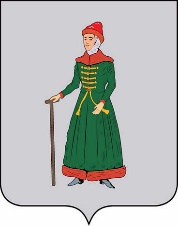 АДМИНИСТРАЦИЯСТАРИЦКОГО МУНИЦИПАЛЬНОГО ОКРУГАТВЕРСКОЙ  ОБЛАСТИПОСТАНОВЛЕНИЕ07.04.2023                                          г. Старица                                                 №  412Об    утверждении    перечня   первичныхсредств     пожаротушения      в       местах общего пользования населенных пунктов   Старицкого     муниципального     округа Тверской областиВ соответствии  с требованиями Федерального закона от 21.12.1994 № 69-ФЗ «О пожарной безопасности», на основании Федерального закона от 06.10.2003 № 131-ФЗ «Об общих принципах организации местного самоуправления в Российской Федерации», Уставом Старицкого муниципального округа Тверской области, в целях обеспечения пожарной безопасности на территории Старицкого муниципального округа Тверской области,Администрация Старицкого муниципального округа Тверской областиПОСТАНОВЛЯЕТ:     1. Утвердить перечень первичных средств пожаротушения и противопожарного инвентаря, которыми должны быть оснащены территории общего пользования населенных пунктов Старицкого муниципального округа Тверской области   (приложение).       2. Контроль за исполнением данного постановления возложить на заместителя Главы Администрации Старицкого муниципального округа Тверской области Капитонова А.Ю.      3. Настоящее постановление вступает в силу со дня его подписания, подлежит размещению на официальном сайте Администрации Старицкого муниципального округа Тверской области в информационно-коммуникационной сети интернет.Заместитель Главы АдминистрацииСтарицкого муниципального округа                                                                               О.Г. ЛупикПЕРЕЧЕНЬпервичных средств тушения пожаров и противопожарного инвентаря, которыми рекомендовано оснастить территории общего пользования населенных пунктов Старицкого муниципального округа Тверской области№ 
п/пНаименование первичных средств пожаротушения, немеханизированного инструмента и инвентаряНормы комплектации пожарного щита№ 
п/пНаименование первичных средств пожаротушения, немеханизированного инструмента и инвентаряНормы комплектации пожарного щита1.Огнетушители (рекомендуемые):- воздушно-пенные (ОВП) вместимостью ;- порошковые (ОП) вместимостью, л / массой огнетушащего состава, кгОП-10/9                                           ОП-5/42                      122.Лом13.Ведро14.Багор15.Асбестовое полотно, грубошерстная ткань или войлок (кошма, покрывало из негорючего материала) размером не менее 1 х 16.Лопата штыковая1